Publicado en Madrid el 30/07/2021 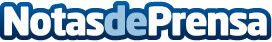 El uso de la lógica predictiva evita riesgos financierosEl análisis predictivo posibilita procesar ingentes cantidades de datos y descubrir patrones o tendencias que evitan los riesgos financieros. GDS Modellica proporciona soluciones eficaces para: combatir el fraude, tomar las mejores decisiones posibles y construir relaciones rentables entre las empresas y sus clientesDatos de contacto:En Ke Medio Broadcasting912792470Nota de prensa publicada en: https://www.notasdeprensa.es/el-uso-de-la-logica-predictiva-evita-riesgos Categorias: Derecho Franquicias Finanzas Marketing E-Commerce Seguros http://www.notasdeprensa.es